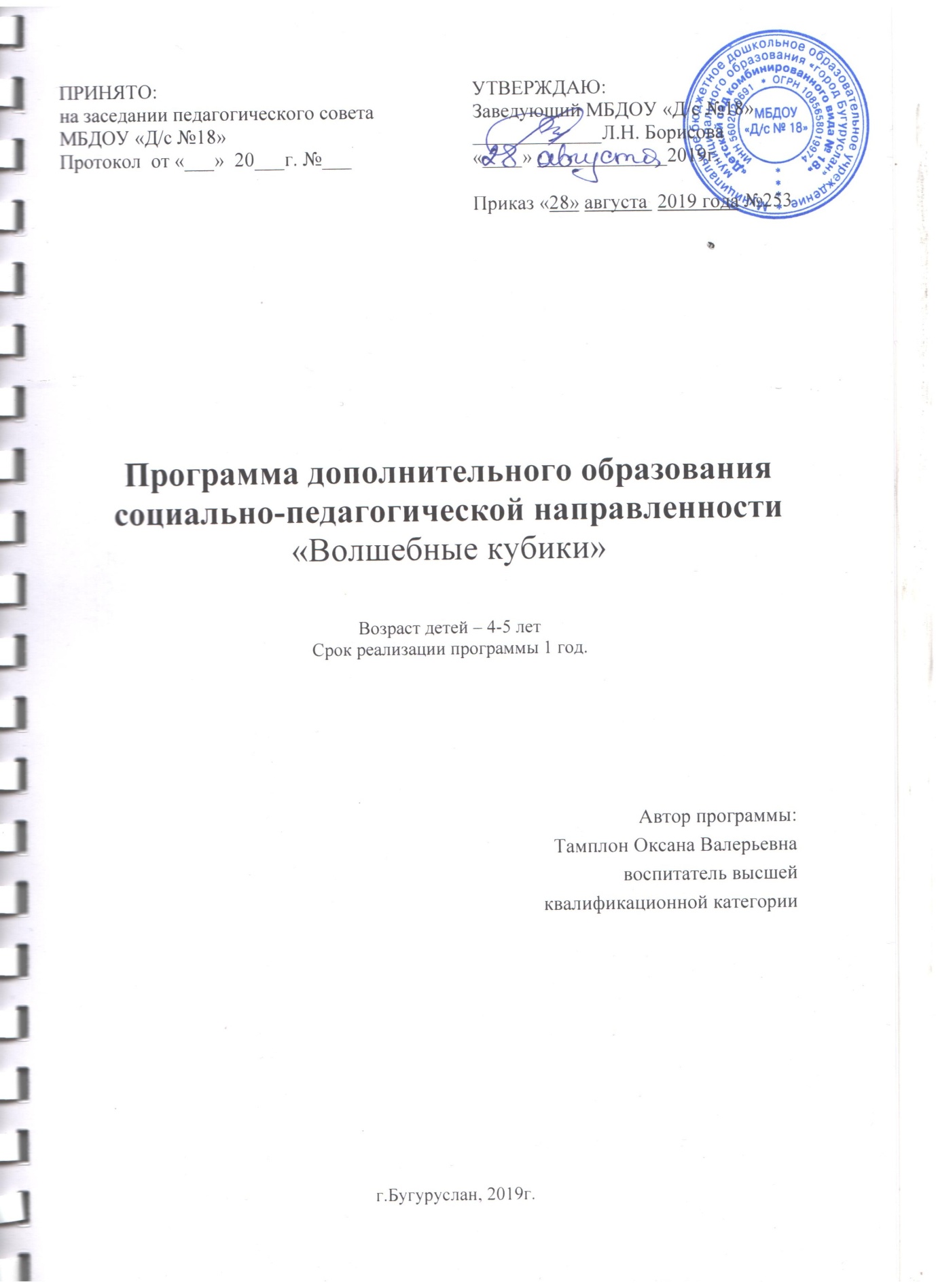 СОДЕРЖАНИЕ ПРОГРАММЫ1.ЦЕЛЕВОЙ РАЗДЕЛ ПРОГРАММЫ1.1.Пояснительная записка Программа дополнительного образования «Волшебные кубики» для детей дошкольного возраста от 4 до 5 лет муниципального бюджетного дошкольного образовательного учреждения муниципального образования «город Бугуруслан» «Детский сад комбинированного вида №18» (далее Программа) строится с учетом принципа интеграции образовательных областей и обеспечивает своевременное, всестороннее развитие личности ребенка с учетом его индивидуальных и психофизических особенностей; активно помогает каждому ребенку в освоении соответствующих возрасту умений и знаний, и обучает систематически и грамотно анализировать полученные результаты. Программа разработана на основе методики Н.А.Зайцева. Чтение – один из важнейших источников познания и речевой деятельности, тесно связанный как с произношением, так и с пониманием речи. Чтение заложено в основу обучения и является одним из необходимых навыков в жизни. Оно играет ключевую роль в образовании, воспитании и развитии человека. Чтение – это неисчерпаемый источник обогащения знаниями. Универсальный способ развития познавательных и речевых способностей ребёнка, его творческих сил. Умения и навыки чтения формируются как важнейший вид речевой и умственной деятельности, как средство самовоспитания и саморазвития. Это и повседневное общение, и залог успешного обучения в школе, овладение будущей профессией.            Зачем ребёнку читать до школы? Преимуществ очень много:На раннем этапе улучшается произношение – постоянное проговаривание слов по складам способствует тому, что речь ребёнка становится чище;Обогащается словарный запас;Ребёнок умеющий читать, более самостоятелен: его можно приучить к мысли, что знания он может добывать сам из книг (очень полезный навык, который хорошо бы выработать с детства);Дети, которые научились читать книги рано, читают книги с большим удовольствием;Раннее чтение влияет на грамотность.Навык чтения, правильно сформированный в дошкольном возрасте, благотворно влияет как на становление дальнейшей учебной деятельности, так и на общее развитие личности ребёнка.Значимость данной программы в ее здоровьесберегающей направленности, а именно в разработке таких методов и приемов обучения, которые позволяли бы полноценно образовывать детей, сохраняя и укрепляя их здоровье. Техника чтения Зайцева даёт интенсивное развитие таких психических функций, как внимание, память, абстрактное мышление. На занятиях чтения по методике Зайцева малыш должен достичь всего сам.Программа дополнительного образования «Волшебные кубики» реализуется на основании:Федерального закона «Об образовании в Российской Федерации» от 29 декабря 2012 г. № 273-ФЗ; Правил оказания платных образовательных услуг, утверждённые Постановлением Правительства РФ от 15.08.2013 г. №706;  Санитарно-эпидемиологических требований к устройству, содержанию и организации режима работы в дошкольных организациях» СанПиН 2.4.1.3049-13 (утв. постановлением Главного государственного санитарного врача РФ от 15 мая 2013 г. № 26);  Закона РФ от 07.02.1992 г. № 2300-1 «О защите прав потребителей»;Гражданского кодекса РФ от 30.11.1994 г. № 51-ФЗ;Федерального закона от 08.05.2010 г. № 83-ФЗ «О внесении изменений в отдельные законодательные акты Российской Федерации в связи с совершенствованием правового положения государственных (муниципальных) учреждений»;  Приказа Министерства образования и науки РФ от 13 января 2014 г. № 8 «Об утверждении примерной формы договора об образовании по образовательным программам дошкольного образования». 1.2. Цели и задачи реализации дополнительной программы «Волшебные кубики» Цель программы: подготовка детей к обучению чтению, посредством использования кубиков Зайцева.Задачи: - Учить складывать простые слоги.- Посредством пропевания «попевок» способствовать: улучшению дикции; развитию фонематического и музыкального слуха.Данная программа предназначена для детей 4-5 лет. Её основу составляет обучение дошкольников по методике Н.А.Зайцева. Занятия построены на совместной деятельности ребёнка и взрослого, проводятся 1 раз в неделю, с группой детей, не превышающей 12 человек, с использованием таблиц и кубиков Н.А.Зайцева. Курс связан с несколькими направлениями образовательной деятельности: познавательное,  речевое и социально-коммуникативное развитие.По методике Н.А.Зайцева игра органично встраивается в сложный процесс овладения различными учебными умениями и навыками. При этом ребёнок играючи осваивает то, что требует большого труда в школе. Буквально с первых шагов обучения благодаря данной методике чтение превращается для детей в желанное, доставляющее радость занятие.1.3. Принципы программы:Программа основывается на следующих принципах:принцип наглядности – широкое использование зрительных образов, постоянную опору на свидетельства органов чувств, благодаря которым достигается непосредственный контакт с действительностью;принцип доступности изучаемого – все задания подобраны с учетом возраста и индивидуальных особенностей детей;принцип интеграции – создание у ребенка целостной картины мира средствами природы, литературы, музыки, искусства, продуктивной деятельности;принцип систематичности – обучать, переходя от известного к неизвестному, от простого к сложному, что обеспечивает равномерное накопление и углубление знаний, развитие познавательных возможностей детей;принцип комфортности – атмосфера доброжелательности, вера в силы ребенка, создание для каждого ребенка ситуации успеха;погружение каждого ребенка в творческий процесс – реализация творческих задач достигается путем использования в работе активных методов и форм обучения;деятельностный принцип – реализуется в принятии идеи главенствующей роли деятельности в развитии ребенка.          В программе учитываются следующие подходы:1.Личностно-ориентированный подход ставит  в центр образовательной системы личность ребенка, развитие его индивидуальных особенностей.2.Деятельностный подход - предполагает, что в основе развития лежит активное непрерывное взаимодействие с окружающей действительностью.3. Индивидуальный подход выражается в том, что общие задачи воспитания, которые стоят перед педагогом, работающим с коллективом детей, решаются посредством педагогического воздействия на каждого ребенка, исходя из знаний его психологических, возрастных особенностей.1.4. Характеристики особенностей развития детей 4-5 лет4-5 летИзменяется содержание общения ребенка и взрослого. Оно выходит за пределы конкретной ситуации, в которой оказывается ребенок. Ведущим становится познавательный мотив. Информация, которую ребенок получает в процессе общения, может быть сложной и трудной для понимания, но она вызывает интерес. В речевом развитии детей 4-5 лет улучшается произношение звуков (кроме сонорных) и дикция. Речь становится предметом активности детей. Они удачно имитируют голоса животных, интонационно выделяют речь тех или иных персонажей. Интерес вызывают ритмическая структура речи, рифмы. Развивается грамматическая сторона речи. Дети занимаются словотворчеством на основе грамматических правил. Речь детей при взаимодействии друг с другом носит ситуативный характер, а при общении со взрослым становится внеситуативной.1.5. Планируемые результаты освоения Программы- знаком с графическим оформлением склада;- выделяет показывает  и озвучивает определенный склад, озвучивает таблицу последовательно по столбикам;- классифицирует склады по размеру, цвету, звучанию, гласным и согласным звукам;- владеет навыками складового чтения по таблице и кубикам на 2 склада;- наблюдается улучшение дикции у ребенка, правильно произносить звуки;- развивать фонематический и музыкальный слух, дети пропевают знакомые попевки.1.6.Формы подведения итогов      1.Анкетирование родителей, беседы с детьми с целью выявления мнений пожеланий о работе программы.      2.Игровые занятия.II. СОДЕРЖАТЕЛЬНЫЙ РАЗДЕЛ ПРОГРАММЫ2.1. Описание образовательной деятельности в соответствии с направлением развития ребёнка в программе«РЕЧЕВОЕ РАЗВИТИЕ»2.2. Проектирование образовательной работы по Программе дополнительного образованияСредняя группа       План работы построен на основе принципа непрерывности и постепенного усложнения содержания материала.      Структурно занятия разделяются на несколько этапов. В зависимости от содержания занятий и форм организации образовательного процесса на различные этапы отводится определённое количество времени. На некоторых занятиях работа с кубиками и таблицами может проводится параллельно с изучением темы по окружающему миру, т.е. в течение всего занятия. При дифференциации заданий может быть использована индивидуальная или групповая форма работы с детьми по формированию и развитию навыка чтения. В таблице приведены примерные показатели использования времени на определённых этапах занятия.       Как известно, одним из мощнейших средств развития ребёнка является игра. По методике Н.А.Зайцева игра органично встраивается в сложный процесс овладения различными учебными умениями и навыками. При этом ребёнок играючи осваивает то, что требует большого труда в школе. Буквально с первых шагов обучения благодаря данной методике чтение превращается для детей в желанное, доставляющее радость занятие.Календарно-тематическое планирование2.3. Описание вариативных форм, способов, методов и средств реализации Программы дополнительного образования       Формы работы: 1) ОД; 2) беседа; 3) игра; 4) индивидуальная работа; 5) групповая работа; 6) коллективная работа. Методы: 1. Словесные: рассказ, объяснение, поощрение. 2.Наглядные: демонстрация. 3.Практические: работа с кубиками. 4.Аналитические: наблюдение, сравнение, самоанализ. Средства: 1) Наглядный материал: таблицы, схемы, кубики; 2) методическая литература: книги, журналы. III. ОРГАНИЗАЦИОННЫЙ РАЗДЕЛ3.1.Кадровое обеспечение Программы дополнительного образования       Воспитатели совместно организуют образовательную деятельность в группе, организуют предметно пространственную среду в группе, формируют фонд методических, наглядно-иллюстративных материалов. Осуществляют работу с родителями.3.2.Описание материально-технического обеспечения  реализации Программы дополнительного образования3.3. Научно – методическое обеспечение Программы Литература для организации педагогического процесса:Андриевская З.Н. Уроки для родителей. – М.: Аркти, 2005.Волина В.В. 1000 игр с буквами и словами. М.: АСИ-Пресс, 1996Горькова Л.Г., Обухова Л.А. Сценарии по комплексному развитию дошкольников. – М.: ВАКО, 2005.Зайцев Н.А. Комплект «Кубики Зайцева». – СПб.: НОУДО «Методики Н.Зайцева», 2012. Зайцев Н.А.Зайцев Н.А. Письмо, чтение, счёт. – СПб.: Лань, 1997.Зайцев Н.А. Учебник для родителей, воспитателей, учителей. – СПб.: НОУДО «Методики Н.Зайцева», 2012.Зайцев Н.А., Струве Г.А. Читай и пой. – СПб.: НОУДО «Методики Н.Зайцева», 2012.Комплект «Складовые картинки». – СПб.: НОУДО «Методики Н.Зайцева», 2012.Таблицы демонстрационные складовые.3.4. Время и сроки реализации Программы          Программа дополнительного образования рассчитана на один год работы с детьми подготовительной группы. В подготовительной группе 33 учебные недели. В подготовительной группе занятия проводятся 1 раз в неделю во вторую половину дня 20 минут. Недельная нагрузка по программе составляет 20 минут. Общая нагрузка по программе – 36 занятий. Форма построения занятий: Организационный момент.Классификация кубиков.Озвучивание кубиков и таблиц.Поиск.Письмо и чтение слов.3.5. Организация развивающей предметно-пространственной среды Программы         В группе детского сада создан речевой центр. Данный центр объединяет разные виды речевой деятельности дошкольников (творческой, речевой, игровой). Материалы центра, связанные с развитием речевой деятельности, располагаются рядом с игрушками, играми, так как именно игровая деятельность. Группа оформляется материалами, отражающими осваиваемое содержание какой-либо темы.IV. Дополнительный раздел       Программа дополнительного образования «Волшебные кубики» обеспечивает развитие речевых способностей детей 4-5 лет. Программа включает три основных раздела: целевой, содержательный и организационный.        Целевой раздел состоит из пояснительной записки, описания планируемых результатов освоения Программы, форм подведения итогов. В пояснительной записке отражена актуальность, характерные особенности и задачи Программы.       Содержательный раздел определяет общее содержание Программы, описание форм работы с детьми.      Организационный раздел кадровое обеспечение, время и сроки реализации Программы, организацию предметно-развивающей среды, форм отчетности, список литературы.V. Литература
Андриевская З.Н. Уроки для родителей. – М.: Аркти, 2005.Волина В.В. 1000 игр с буквами и словами. М.: АСИ-Пресс, 1996Горькова Л.Г., Обухова Л.А. Сценарии по комплексному развитию дошкольников. – М.: ВАКО, 2005.Зайцев Н.А. Комплект «Кубики Зайцева». – СПб.: НОУДО «Методики Н.Зайцева», 2012. Зайцев Н.А.Зайцев Н.А. Письмо, чтение, счёт. – СПб.: Лань, 1997.Зайцев Н.А. Учебник для родителей, воспитателей, учителей. – СПб.: НОУДО «Методики Н.Зайцева», 2012.Зайцев Н.А., Струве Г.А. Читай и пой. – СПб.: НОУДО «Методики Н.Зайцева», 2012.Комплект «Складовые картинки». – СПб.: НОУДО «Методики Н.Зайцева», 2012.Таблицы демонстрационные складовые.стр.I.ЦЕЛЕВОЙ РАЗДЕЛ ПРОГРАММЫ31.1.Пояснительная записка31.2.Цели и задачи реализации Программы 41.3.Принципы и подходы к формированию Программы 51.4.Характеристики особенностей развития детей 4-5 лет51.5.Планируемые результаты освоения Программы 61.6.Формы подведения итогов6II.СОДЕРЖАТЕЛЬНЫЙ РАЗДЕЛ ПРОГРАММЫ62.1.Описание образовательной деятельности в соответствии с направлением развития ребенка в Программе 62.2.Проектирование образовательной работы по Программе 72.3.Описание вариативных форм, способов, методов и средств реализации Программы 10III.ОРГАНИЗАЦИОННЫЙ РАЗДЕЛ ПРОГРАММЫ103.1.Кадровое обеспечение Программы 103.2.Описание материально-технического обеспечения  реализации Программы 103.3.Научно – методическое  обеспечение Программы 113.4.Время и сроки реализации Программы 113.5.Организация развивающей предметно-пространственной среды Программы 11IV.ДОПОЛНИТЕЛЬНЫЙ РАЗДЕЛ12V.ЛИТЕРАТУРА13Средняя группа(4-5 лет)Развитие речиСредняя группа(4-5 лет)Развивающая речевая среда. Обсуждать с детьми информацию о предметах, явлениях, событиях, выходящих за пределы привычного им ближайшего окружения. Выслушивать детей, уточнять их ответы, подсказывать слова, более точно отражающие особенность предмета, явления, состояния, поступка; помогать логично и понятно высказывать суждение.Способствовать развитию любознательности. Помогать детям доброжелательно общаться со сверстниками, подсказывать, как можно порадовать друга, поздравить его, как спокойно высказать свое недовольство его поступком, как извиниться.Формирование словаря. Пополнять и активизировать словарь детей на основе углубления знаний о ближайшем окружении. Расширять представления о предметах, явлениях, событиях, не имевших места в их собственном опыте. Активизировать употребление в речи названий предметов, их частей, материалов, из которых они изготовлены. Учить использовать в речи наиболее употребительные прилагательные, глаголы, наречия, предлоги. Вводить в словарь детей существительные, обозначающие профессии; глаголы, характеризующие трудовые действия. Продолжать учить детей определять и называть местоположение предмета (слева, справа, рядом, около, между), время суток. Помогать заменять часто используемые детьми указательные местоимения и наречия (там, туда, такой, этот) более точными выразительными словами; употреблять слова-антонимы (чистый — грязный, светло — темно). Учить употреблять существительные с обобщающим значением (мебель, овощи, животные и т. п.).Звуковая культура речи. Закреплять правильное произношение гласных и согласных звуков, отрабатывать произношение свистящих, шипящих и сонорных (р, л) звуков. Развивать артикуляционный аппарат. Продолжать работу над дикцией: совершенствовать отчетливое произнесение слов и словосочетаний. Развивать фонематический слух: учить различать на слух и называть слова, начинающиеся на определенный звук. Совершенствовать интонационную выразительность речи.Грамматический строй речи. Продолжать формировать у детей умение согласовывать слова в предложении, правильно использовать предлоги в речи; образовывать форму множественного числа существительных, обозначающих детенышей животных (по аналогии), употреблять эти существительные в именительном и винительном падежах (лисята — лисят, медвежата — медвежат); правильно употреблять форму множественного числа родительного падежа существительных (вилок, яблок, туфель).Напоминать правильные формы повелительного наклонения некоторых глаголов (Ляг! Лежи! Поезжай! Беги! и т. п.), несклоняемых существительных (пальто, пианино, кофе, какао). Поощрять характерное для пятого года жизни словотворчество, тактично подсказывать общепринятый образец слова. Побуждать детей активно употреблять в речи простейшие виды сложносочиненных и сложноподчиненных предложений.Связная речь. Совершенствовать диалогическую речь: учить участвовать в беседе, понятно для слушателей отвечать на вопросы и задавать их. Учить детей рассказывать: описывать предмет, картину; упражнять в составлении рассказов по картине, созданной ребенком с использованием раздаточного дидактического материала. Упражнять детей в умении пересказывать наиболее выразительные и динамичные отрывки из сказок.Средняя группа(4-5 лет)Совместная со взрослым деятельностьСовместная со взрослым деятельностьСамостоятельн ая деятельность детейСовместная деятельность с семьёйСовместная деятельность с семьёйОбразовательная деятельностьРежимные моментыСамостоятельн ая деятельность детейСовместная деятельность с семьёйСовместная деятельность с семьёйФормы организации детейФормы организации детейФормы организации детейФормы организации детейФормы организации детейИндивидуальные, подгрупповые, групповыеИндивидуальные, подгрупповые, групповыеИндивидуальные, подгрупповыеИндивидуальные, подгрупповыеИндивидуальные, подгрупповыеБеседа Рассказ Объяснение Игровые задания Мультимедийные материалы Проблемные ситуации Развивающие игры Объяснение Игры дидактические Интегрированная детская деятельность Продуктивная деятельность Рассматривание иллюстраций Игры с правилами Игры дидактические Интегрированная детская деятельность Продуктивная деятельность Рассматривание иллюстраций Игры с правилами Беседа Консультации ЭтапыСодержание работыПродолжительностьIРабота с кубиками и таблицами по методике Н.А.Зайцева5 минIIОзнакомление с окружающим миром (беседа, игра, экскурсии и т.д.)5 мин IIIСлушание, чтение художественных произведений5 минIVРазвитие мелкой моторики (раскрашивание, штриховка, печатание букв и т.д.)5 мин4-5 лет№ п/пТема, содержание занятия1-2Инструктаж по ТБ. Знакомство с кубиками и таблицами. Песенка складов.3-4Классификация: Знакомство с кубиками (железные, деревянные, золотые,).Песенка кубиков. Упражнение: «Какую песенку тебе спеть?»5-6Знакомство с кубиками и таблицами. Песенка кубиков. Игра «Паровоз»Озвучь кубик. Как тебя зовут7-8Классификация:  Знакомство  с  кубиками  (железные,  деревянные,  золотые,знаки).  Песенка  кубиков.  Игра  «Паровоз».  Упражнение  «Чего  вы  хотитепокушать?»9-10Классификация:   Большие   и   маленькие.   Двойные   большие,   двойныемаленькие кубики. Упражнение «Озвучит выбранный кубик»11-12Пение  песенок  по  таблице  1  в  вертикальной  плоскости.  Коллективноевыкладывание  имен  детей  из  кубиков.  Упражнение  «Поющие  башенки»,«Говорящие башенки»13-14Пение  по  таблице  1  в  вертикальной  плоскости.  Пение  по  таблице  1  вгоризонтальной плоскости. Игра «Смешные слова».Игра «Паровоз» (букву дети выбирают сами)15-16Пение  по  таблице  1  в  вертикальной  плоскости.  Пение  по  таблице  1  вгоризонтальной плоскости. Игра «Моё имя»17-18Пение  по  таблице  1  в  вертикальной  плоскости.  Пение  по  таблице  1  вгоризонтальной плоскости. Игра «Моя мама», «папа», «дедушка», «бабушка19-20Классификация. Игра "Братишки - сестренки"(с А - Я) , «Зоопарк»21-22Классификация: У-Ю, игра «Братишки- сестренки». «Зоопарк».23-24Классификация: О-Ё. Игра «Путешествие». Попевка A-Я, О-Ё... с ударениемна «братиков».25-26Классификация: Э-Е. Игра «Путешествие». Попевка A-Я, О-Ё... с ударениемна «сестричек».27-28Классификация Ы-И. Игра «Магазин игрушек». Пение по таблице29-30Слова со складом ЖИ. Пение по таблице31-32Слова со складом ШИ. Пение по таблице Упражнение «Где такой склад?»33-34Слова со складом ЖЕ. Пение по таблице Упражнение «Где такой склад?»,35-36Слова со складом ШЕ. Упражнение «Где такой склад?»,37-38Слова со складом ЦЕ. Упражнение «Прочитай кубик у соседа»39-40Слова со складом ЧА. Игра «Найди заданный кубик»41-42Слова со складом ЩА. Игра «какую песенку я спела?»43-44Слова со складом ЧУ. . Игра «Твое словечко»45-46Слова  со  складом  ЩУ.  Попевка  Упражнение  «Найди-ка  песенку»  Игра«Магазин игрушек». Игра «Найди игрушку»47-48«Поезд А», игра «Сардельки». Игра «Кто знает, как маму зовут"49-50Поезд «Я», игра «Сосиски». Игра «Посмотри и повтори»51-52Поезд «О», игра «Сардельки». Игра «Инструкции». Упражнение «Что мыделаем в детском саду»53-54Поезд «Ё», игра «Сардельки и сосиски». Игра «Найди игрушку»55-56Упражнение «Где такой склад?», Игра «Живое слово»57-58Игра «Чудесный мешочек» с кубиками Игра «Сварим суп»Пение по таблице59-60Игра «Смешные слова», Игра «Трансформер», Игра «Волшебник». Попевки61-62Игра «Озвучить выбранный кубик» Упражнение: «Прочитай кубик у соседа»Игра «Чудесный мешочек»63-64Игра «Посмотри и повтори» Игра «Магазин игрушек» Игра «Твое словечко»65-66«Загадки-отгадки» - с отгадками на два кубика. Игра «Цепочка»67«Загадки-отгадки»  -  с  отгадками  на  два  кубика.  «Загадки-отгадки»  -  сотгадками на два кубика. Игра «Живое слово»68«Загадки-отгадки» - с отгадками на три кубика. Игра «Живое слово»69Чтение  складовых  картинок.  Собери  слова  из  кубиков  по  картинкам.Прочитать картинки и собрать слова из кубиков.70Итоговое занятие «Чему мы научились за год».53-54Поезд «Ё», игра «Сардельки и сосиски». Игра «Найди игрушку»55-56Упражнение «Где такой склад?», Игра «Живое слово»57-58Игра «Чудесный мешочек» с кубиками Игра «Сварим суп»Пение по таблице59-60Игра «Смешные слова», Игра «Трансформер», Игра «Волшебник». Попевки61-62Игра «Озвучить выбранный кубик» Упражнение: «Прочитай кубик у соседа»Игра «Чудесный мешочек»63-64Игра «Посмотри и повтори» Игра «Магазин игрушек» Игра «Твое словечко»65-66«Загадки-отгадки» - с отгадками на два кубика. Игра «Цепочка»67«Загадки-отгадки»  -  с  отгадками  на  два  кубика.  «Загадки-отгадки»  -  сотгадками на два кубика. Игра «Живое слово»68«Загадки-отгадки» - с отгадками на три кубика. Игра «Живое слово»69Чтение  складовых  картинок.  Собери  слова  из  кубиков  по  картинкам.Прочитать картинки и собрать слова из кубиков.70Итоговое занятие «Чему мы научились за год».Вид помещенияОснащение помещенияМатериалы для работы с детьмиГрупповое помещениеСтолы, стулья,  магнитная доска, проектор, экран. Кубики Зайцева, схемы, таблицы для демонстрации информационного, дидактического, наглядного материала, кубики